Strekalov YuriyExperience:Documents and further information:Travel PassportAX 958706Mykolaiv/ Ukraine01.04.0401.04.14. Seaman\\\\\\s PassportAB 356816Mykolaiv/ Ukraine11.06.0716.05.12. Certificate of Competence00698/2006Mykolaiv/ Ukraine17.10.06. Endorsement00698/2006Izmail/ Ukraine14.01.1109.06.15Craft and Boats12144/2010Mykolaiv/ Ukraine09.06.1009.06.15. Advanced fire fighting07546/2010Mykolaiv/ Ukraine09.06.1009.06.15.  safety training  14451/2010Mykolaiv/ Ukraine09.06.1009.06 .15. Medical first aid on board ship 04314/2010Mykolaiv/ Ukraine09.06.1009.06.15. Electrical,electronic and control engineering01853/2010Mykolaiv/ Ukraine09.06.1009.06.15. Carriage of dangerous and hazardous substances09069/2010Mykolaiv /Ukraine09.06.1009.06.15. Oil tanker specialized training01205/2010Mykolaiv/ Ukraine09.06.1009.06.15. Tanker familiarization course03154/2010Mykolaiv/ Ukraine09.06.1009.06.15Liquefied Gas Tankers Specialized Treining1372011ATOdessa/Ukraine24.10.1124.10.16Position applied for: 3rd EngineerDate of birth: 12.06.1978 (age: 39)Citizenship: UkraineResidence permit in Ukraine: NoCountry of residence: UkraineCity of residence: MykolayivPermanent address: Oktjbyrsriy str.323/2, Mykolaiv,UkraineContact Tel. No: +38 (051) 263-16-04 / +38 (066) 523-44-39E-Mail: yuriy-strekalov@mail.ruU.S. visa: NoE.U. visa: NoUkrainian biometric international passport: Not specifiedDate available from: 16.02.2014English knowledge: ModerateMinimum salary: 3300 $ per month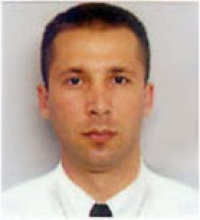 PositionFrom / ToVessel nameVessel typeDWTMEBHPFlagShipownerCrewing3rd Engineer20.05.2013-24.09.2013FragaBulk Carrier29886Mitsubishi5900MaltaSatellite Navigation LTDOlvia Mar.3rd Engineer23.05.2012-18.12.2012FRAGABulk Carrier29886Mitsubishi5900MaltaSatellite Navigation LTDOlvia Mar.3rd Engineer24.07.2011-26.11.2011Gas CazarGas Tanker7200MAN B&W4200MaltaStealtg Maritime L.T.DKatar4th Engineer16.03.2011-21.07.2011CSCC Syanghai41009MAN B&W12640NassauShanghai Maritime LimitedAdriatico-brig4th Engineer23.06.2010-23.11.2010Hoegh AfricaCar Carrier57718Sulzer15540NassauAfrica MaritimeElvictor Gr.4th Engineer19.05.2009-28.01.2010Floriana BreezeBulk Carrier22089Sulzer8000MonroviaSirocco NavigationNiki4th Engineer20.04.1998-21.11.2008Safmarine CavallaContainer Ship13237Sulzer7950BelizeDeena ShippingUnimars4th Engineer20.09.2007-19.03.2008AigiorgisBulk Carrier27700Pilstick5736VallettaPioShippingCLPanigo